NAME: TAWFIQ AZIMAZI DEPARTMENT: AERONAUTICAL/ ASTRONAUTICAL ENGINEERINGMATRIC NUMBER: 18/ENG09/001TEST QUESTIONS 4B AND 4D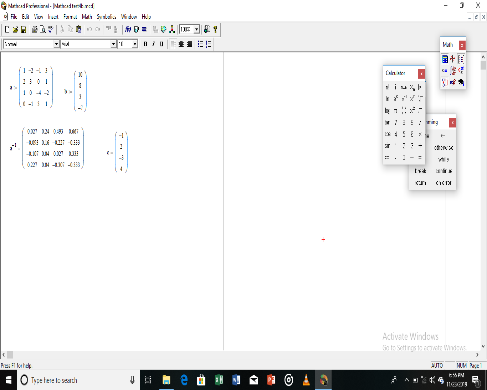 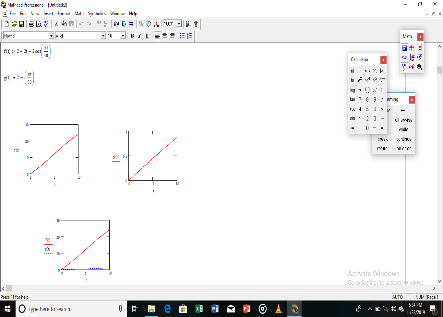 